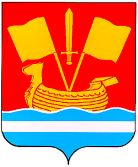 АДМИНИСТРАЦИЯ КИРОВСКОГО МУНИЦИПАЛЬНОГО РАЙОНА ЛЕНИНГРАДСКОЙ ОБЛАСТИП О С Т А Н О В Л Е Н И Еот 20 июня 2019 года № 686О внесении изменений в муниципальную программу«Развитие культуры Кировского района Ленинградской области»,утвержденную постановлением администрации Кировского муниципального района Ленинградской области от 24 декабря 2018 года № 2993В соответствии с п.п. 4.1.2. п.4 постановления администрации Кировского муниципального района Ленинградской области от 24 февраля 2014 года № 584 «Об утверждении Порядка разработки, реализации и оценки эффективности муниципальных программ Кировского муниципального района Ленинградской области»: Внести изменения в муниципальную программу«Развитие культуры Кировского района Ленинградской области»,утвержденную постановлением администрации Кировского муниципального района Ленинградской области от 24 декабря 2018 года № 2993,согласно приложению к настоящему постановлению.Настоящее постановление вступает в силу после официального опубликования.Первый заместительглавы  администрации                                                         А.В.КольцовИЗМЕНЕНИЯв муниципальную программу Кировского муниципального района Ленинградской области «Развитие культуры Кировского района Ленинградской области»     1.  В паспорте муниципальной программы «Развитие культуры Кировского района Ленинградской области» строку «Источники финансирования муниципальной программы, в том числе по годам» изложить в следующей редакции: По подпрограмме № 1 «Развитие библиотечного обслуживания»:2. В паспорте подпрограммы №1 «Развитие библиотечного обслуживания» строку «Источники финансирования подпрограммы по годам реализации и главным распорядителям бюджетных средств, в том числе по годам» изложить в следующей редакции: 3. В планируемых результатах реализации подпрограммы № 1 «Развитие библиотечного дела»  строку«Обеспечениесодержательной  деятельности библиотек,  в связи  с изменением  интересов  и потребностей пользователей» изложить в следующей редакции4. В перечне мероприятий подпрограммы №1 «Развитие библиотечного обслуживания» строку «Обеспечение деятельности МКУК «ЦМБ» изложить в следующей редакции:По подпрограмме № 2 «Развитие дополнительного образования в области искусств»:5. В паспорте подпрограммы № 2  «Развитие дополнительного образования в области искусств» строку «Источники финансирования подпрограммы по годам реализации и главным распорядителям бюджетных средств, в том числе по годам» изложить в следующей редакции: 6. В планируемых результатах реализации подпрограммы № 2 «Развитие дополнительного образования в области искусств» строку  «Выполнение МБУДО  муниципальных заданий, направленных на предоставление (оказание) муниципальных услуг» изложить в следующей редакции:7. В перечне мероприятий подпрограммы № 2 «Развитие дополнительного образования в области искусств» строку  «Предоставление МБУДО субсидий» изложить в следующей редакции:  По подпрограмме № 3 «Социокультурная деятельность»:8. В паспорте подпрограммы №3  «Социокультурная деятельность» строку «Источники финансирования подпрограммы по годам реализации и главным распорядителям бюджетных средств, в том числе по годам» изложить в следующей редакции: 9. В планируемых результатах реализации подпрограммы № 3 «Социокультурная деятельность»:9.1.Строку «Патриотическое воспитание и сохранение исторической памяти» изложить в следующей редакции: 9.2. Строку «Обеспечение проведения праздничных мероприятий, юбилейных и памятных дат, знаменательных событий» изложить в следующей редакции: 10. В перечне мероприятий подпрограммы № 3 «Социокультурная деятельность»:10.1. Строку  «Проведение мероприятий  в сфере культуры по военно-патриотическому воспитанию» изложить в следующей редакции:10.2.  Строку «Организация и проведение мероприятий, посвященных государственным праздникам, знаменательным и памятным датам» изложить в следующей редакции:По подпрограмме № 5  «Обеспечение реализации муниципальной программы» 11.  В паспорте подпрограммы № 5 «Обеспечение реализации муниципальной программы» строку ««Источники финансирования подпрограммы по годам реализации и главным распорядителям бюджетных средств, в том числе по годам» изложить в следующей редакции: 12. Планируемые результаты реализации подпрограммы № 5 «Обеспечение реализации муниципальной программы» изложить в следующей редакции:13. В перечне мероприятий подпрограммы № 5«Обеспечение реализации муниципальной программы» строку «Обеспечение функций Управления культуры администрации Кировского муниципального района Ленинградской области» изложить в следующей редакции:Приложение к постановлению администрации Кировского муниципального района Ленинградской областиот 20 июня  2019 г.   № 686Источники финансирования муниципальной программы,  в том числе по годам:      Расходы (тыс. рублей)Расходы (тыс. рублей)Расходы (тыс. рублей)Расходы (тыс. рублей)Расходы (тыс. рублей)Расходы (тыс. рублей)Источники финансирования муниципальной программы,  в том числе по годам:      Всего2019год2020год2021год2022год2023годСредства бюджета района755391,7147470,7150214,5150241,7153732,4153732,4Средства бюджета ЛО28041,59114,19463,79463,70,00,0Средства федерального  бюджета                    0,00,00,00,00,00,0ИТОГО783433,2156584,8159678,2159705,4153732,4153732,4Источники            
финансирования       
подпрограммы по годам реализации и главным 
распорядителям       
бюджетных средств,   
в том числе по годам:Наименова-ние подпрог-раммыГлавный      
распорядитель
бюджетных    
средств      Источник      
финансированияРасходы (тыс. рублей)Расходы (тыс. рублей)Расходы (тыс. рублей)Расходы (тыс. рублей)Расходы (тыс. рублей)Расходы (тыс. рублей)Источники            
финансирования       
подпрограммы по годам реализации и главным 
распорядителям       
бюджетных средств,   
в том числе по годам:Наименова-ние подпрог-раммыГлавный      
распорядитель
бюджетных    
средств      Источник      
финансирования..2021 г.2022г.2023 г.ИтогоИсточники            
финансирования       
подпрограммы по годам реализации и главным 
распорядителям       
бюджетных средств,   
в том числе по годам:Развитие библиотечного делаУправление культуры администрации Кировского муници-пального района Ленинградской областиВсего32042,132609,432617,429560,129560,1156389,1Источники            
финансирования       
подпрограммы по годам реализации и главным 
распорядителям       
бюджетных средств,   
в том числе по годам:Развитие библиотечного делаУправление культуры администрации Кировского муници-пального района Ленинградской областиВ том числе:  Источники            
финансирования       
подпрограммы по годам реализации и главным 
распорядителям       
бюджетных средств,   
в том числе по годам:Развитие библиотечного делаУправление культуры администрации Кировского муници-пального района Ленинградской областисредства      
федераль-ного бюджета       0,00,00,00,00,00,0Источники            
финансирования       
подпрограммы по годам реализации и главным 
распорядителям       
бюджетных средств,   
в том числе по годам:Развитие библиотечного делаУправление культуры администрации Кировского муници-пального района Ленинградской областиСредства    бюджета       
ЛО6944,37293,97293,90,00,021532,1Источники            
финансирования       
подпрограммы по годам реализации и главным 
распорядителям       
бюджетных средств,   
в том числе по годам:Развитие библиотечного делаУправление культуры администрации Кировского муници-пального района Ленинградской областиСредства    бюджета       
района        25097,825315,525323,529560,129560,11348571. Обеспечение    содержательной  деятельности библиотек,  в связи  с изменением  интересов  и потребностей пользователей96547,90Количество городских и сельских поселений, входящих в состав Кировского муниципального района, обеспеченных библиотечными услугамиЕд.9999991.   Обеспечение деятельности МКУК «ЦМБ»Средства      
бюджета района          2019 -2023 годы96547,918450,719828,919828,919219,719219,7Упр.культуры100% обеспечение деятельности муни-ципальных библио-тек, входящих в состав МКУК «ЦМБ»Источники            
финансирования       
подпрограммы по годам
реализации и главным 
распорядителям       
бюджетных средств,   
в том числе по годам:Наименование
подпрограммыГлавный
распоряди-тель
бюджетных    
средствИсточник      
финансиро-ванияРасходы (тыс. рублей)Расходы (тыс. рублей)Расходы (тыс. рублей)Расходы (тыс. рублей)Расходы (тыс. рублей)Расходы (тыс. рублей)Источники            
финансирования       
подпрограммы по годам
реализации и главным 
распорядителям       
бюджетных средств,   
в том числе по годам:Наименование
подпрограммыГлавный
распоряди-тель
бюджетных    
средствИсточник      
финансиро-вания2019 г.2020 г.2021 г.2022г.2023 г.ИтогоИсточники            
финансирования       
подпрограммы по годам
реализации и главным 
распорядителям       
бюджетных средств,   
в том числе по годам:«Развитие дополни-тельного образования в области искусств»Управление культуры администра-ции Кировского муниципаль-ного районаЛенинградс-кой областиВсего112016,1115311,2115330,4114818,4114818,4572294,5Источники            
финансирования       
подпрограммы по годам
реализации и главным 
распорядителям       
бюджетных средств,   
в том числе по годам:«Развитие дополни-тельного образования в области искусств»Управление культуры администра-ции Кировского муниципаль-ного районаЛенинградс-кой областиВ том числе:Источники            
финансирования       
подпрограммы по годам
реализации и главным 
распорядителям       
бюджетных средств,   
в том числе по годам:«Развитие дополни-тельного образования в области искусств»Управление культуры администра-ции Кировского муниципаль-ного районаЛенинградс-кой областиСредства      
фед.  бюджета       0,00,00,00,00,00,0Источники            
финансирования       
подпрограммы по годам
реализации и главным 
распорядителям       
бюджетных средств,   
в том числе по годам:«Развитие дополни-тельного образования в области искусств»Управление культуры администра-ции Кировского муниципаль-ного районаЛенинградс-кой областиСредства  бюджета  Лен.обл.     387,9387,9387,90,00,01163,7Источники            
финансирования       
подпрограммы по годам
реализации и главным 
распорядителям       
бюджетных средств,   
в том числе по годам:«Развитие дополни-тельного образования в области искусств»Управление культуры администра-ции Кировского муниципаль-ного районаЛенинградс-кой областиСредства      
бюджета района111628,2114923,3114942,5114818,4114818,4571130,81. Выполнение МБУДО  муниципальных заданий, направленных на предоставление (оказание) муниципальных услуг568755,50Сохранение контингента обучающихся%15161001001001001001.  Предоставление МБУДО субсидийСредства      
бюджета района    2019-2023 годы568755,5111303,1114598,2114617,4114118,4114118,4Упр.культуры100% выполне-ниемуници-пального заданияИсточники            
финансирования       
подпрограммы по годам реализации и главным распоряди-телям бюджетных средств, в том числе по годам:Наименование подпрограммыГлавный распоря-дитель бюджетных    
средств      Источник      
финансированияРасходы (тыс. рублей)Расходы (тыс. рублей)Расходы (тыс. рублей)Расходы (тыс. рублей)Расходы (тыс. рублей)Расходы (тыс. рублей)Источники            
финансирования       
подпрограммы по годам реализации и главным распоряди-телям бюджетных средств, в том числе по годам:Наименование подпрограммыГлавный распоря-дитель бюджетных    
средств      Источник      
финансирования2019 год2020 год2021 год2022 год2023 годИтогоИсточники            
финансирования       
подпрограммы по годам реализации и главным распоряди-телям бюджетных средств, в том числе по годам:«Социокуль-турнаядеятельность»Управление культуры администрации Кировского муниципального района Ленинградской области Всего 6258,96224,6 6224,63821,03821,026350,1Источники            
финансирования       
подпрограммы по годам реализации и главным распоряди-телям бюджетных средств, в том числе по годам:«Социокуль-турнаядеятельность»Управление культуры администрации Кировского муниципального района Ленинградской области В том числе:  Источники            
финансирования       
подпрограммы по годам реализации и главным распоряди-телям бюджетных средств, в том числе по годам:«Социокуль-турнаядеятельность»Управление культуры администрации Кировского муниципального района Ленинградской области Средства
бюджета  ЛО 1781,91781,91781,9005345,7Источники            
финансирования       
подпрограммы по годам реализации и главным распоряди-телям бюджетных средств, в том числе по годам:«Социокуль-турнаядеятельность»Управление культуры администрации Кировского муниципального района Ленинградской области Средства      
бюджета района     4477,04442,74442,73821,03821,021004,41. Патриотическое воспитание и сохранение исторической памяти6288,90,0Количество мероприятийЕд.10999996.Обеспечение проведения праздничных мероприятий, юбилейных и памятных дат, знаменательных событий6193,00,0Количество мероприятийЕд.1515151515151.Проведение мероприятий  в сфере культуры по военно-патриотическому воспитанию Итого         2019-2023 годы6288,91239,51573,21573,2951,5951,5Упр.культурыОрганизация и проведениене менее 10 мероприятий ежегодно1.Проведение мероприятий  в сфере культуры по военно-патриотическому воспитанию Средства      
бюджета района  2019-2023 годы6288,91239,51573,21573,2951,5951,5Упр.культурыОрганизация и проведениене менее 10 мероприятий ежегодно6.Организация и проведение мероприятий, посвященных государственным праздникам, знаменательным и памятным датамИтого 2019-2023 годы6193,0  1533,01165,01165,01165,01165,0Упр.культурыПроведение 5 мероприятий, социальной направленности, реализация 10 проектов, связанных с юбилейными датами учреждений и государственными праздниками6.Организация и проведение мероприятий, посвященных государственным праздникам, знаменательным и памятным датамСредства бюджета района2019-2023 годы6193,01533,01165,01165,01165,01165,0Упр.культурыПроведение 5 мероприятий, социальной направленности, реализация 10 проектов, связанных с юбилейными датами учреждений и государственными праздниками6.Организация и проведение мероприятий, посвященных государственным праздникам, знаменательным и памятным датамСредства      
бюджета       
ЛО 2019-2023 годы000    000Упр.культурыПроведение 5 мероприятий, социальной направленности, реализация 10 проектов, связанных с юбилейными датами учреждений и государственными праздникамиИсточники            
финансирования       
подпрограммы по годамреализации и главнымраспорядителям       
бюджетных средств,   
в том числе по годам:Наименование
подпрограммыГлавный      распорядитель
бюджетных    
средств      Источник      
финансиро-ванияРасходы (тыс. рублей)Расходы (тыс. рублей)Расходы (тыс. рублей)Расходы (тыс. рублей)Расходы (тыс. рублей)Расходы (тыс. рублей)Источники            
финансирования       
подпрограммы по годамреализации и главнымраспорядителям       
бюджетных средств,   
в том числе по годам:Наименование
подпрограммыГлавный      распорядитель
бюджетных    
средств      Источник      
финансиро-вания2019год2020год2021год2022год2023годИтогоИсточники            
финансирования       
подпрограммы по годамреализации и главнымраспорядителям       
бюджетных средств,   
в том числе по годам:«Обеспечение деятельности Управления  культуры администрации Кировского муниципального района Ленинградской области» Управление культуры администра-ции Кировского муниципаль-ного района Ленинградс-кой областиСредства      
бюджета района     3467,33447,33447,33447,33447,3  17256,5N  
п/пЗадачи,      
направленные 
на достижение
цели         Планируемый объем   
финансирования      
на решение данной   
задачи (тыс. руб.)  Планируемый объем   
финансирования      
на решение данной   
задачи (тыс. руб.)  Количествен-ные целевые  показатели,    характеризую-щие достижение  целей и решение задач          Единица
изме-ренияОценка базового значения     
показателя   
(на начало   
реализации   
подпрограм-мы)Планируемое значение показателя по годам          
реализацииПланируемое значение показателя по годам          
реализацииПланируемое значение показателя по годам          
реализацииПланируемое значение показателя по годам          
реализацииПланируемое значение показателя по годам          
реализацииN  
п/пЗадачи,      
направленные 
на достижение
цели         Бюджет    
районаДругие   
источ-никиКоличествен-ные целевые  показатели,    характеризую-щие достижение  целей и решение задач          Единица
изме-ренияОценка базового значения     
показателя   
(на начало   
реализации   
подпрограм-мы)2019год2020 год  2021 год  2022 год  2023 год  1. Создание эффективной системы управления отраслью культуры вКировскоммуниципаль-ном районе Ленинградс-кой области для реализация установлен-ных полномочий (функций)17256,50,0Сбор и обработка  статистических данных, составление планов, отчетовда(нет)дададададада1. Создание эффективной системы управления отраслью культуры вКировскоммуниципаль-ном районе Ленинградс-кой области для реализация установлен-ных полномочий (функций)17256,50,0Обеспечение  методической и информацион-ной поддержки в сфере культуры%1001001001001001002.Обеспечение функций Управления культуры администра-ции Кировского муниципаль-ного района Ленинградс-кой областиСредства
бюджета района2019-2023 годы2626,5541,3521,3521,3521,3521,3Упр. культуры100%  обеспечение функций